Поделка из природного материала «Петушок».Средняя группа. Сентябрь 2023годВоспитатель: Паськова Наталья Александровна	Конспект  занятия Цель: Закреплять знания по работе с природным материалом,  и пластилином.Задачи:Закреплять умение использовать природный материал для передачи образа.Закреплять знания строение петуха.Расширять знания о домашних животных.Расширять знания работы с пластилином.Развивать воображениеВоспитывать любовь к животным.Материал: Шишки, цветы, колоски, листья, пластилин, клеенки, стеки.Предварительная работа: Рассматривание иллюстраций, беседы про домашних животных и птиц, чтение сказки «Бобовое зернышко».Ход занятия:Воспитатель: Ребята отгадайте загадки:Птица ходит по двору,будит деток поутру,На макушке гребешок,Кто же это?..Дети: Петушок.Воспитатель:Зёрнышки она клюёт,Яйца белые  несёт,Квохчет- детей созывает,Всех под крылья собирает.Дети: Курица.Воспитатель:Гребешок аленький Кафтанчик рябенький, Двойная бородка, Важная походка. Раньше всех встает. Голосисто поет.Кто это?Дети: ПетухВоспитатель: А как петух выглядит?Дети: У него есть яркий хвост, на голове гребень, клюв, крылья, красная бородка.Воспитатель: Правильно. Внешне от курицы он отличается крупным гребнем и серьгами, также пышным и часто разноцветным хвостом. Петух гораздо красивее своей подруги курицы. На голове и на щеках у него красные мясистые наросты - гребешок и борода, в хвосте и крыльях блестящие разноцветные перья, на ногах, повыше лап, острые отростки, шпоры, которыми петух наносит весьма чувствительные раны своему сопернику. Петух криклив и задорен. Два петуха редко разойдутся, не подравшись. А ко мне в гости тоже пришел петух. Он меня теперь будет по утрам будить.Спозаранку Петушок Чистит хвост и гребешок, Прочищает горлышко, Ищет лапкой зёрнышко. Любит Петя всех будить, «Кукареку» выводить: - Ку-ка-ре-ку! Ку-ка-ре-ку! Просыпайтесь поскорей!Пошаговый процесс изготовления: Практическая частьВо время самостоятельного выполнения звучит тихая музыка, осуществляется индивидуальная помощь педагога.Воспитатель: Вот и мы сегодня сделаем таких ярких петушков из пластилина и природного материала- шишек, листьев, цветов , колосков и веточек.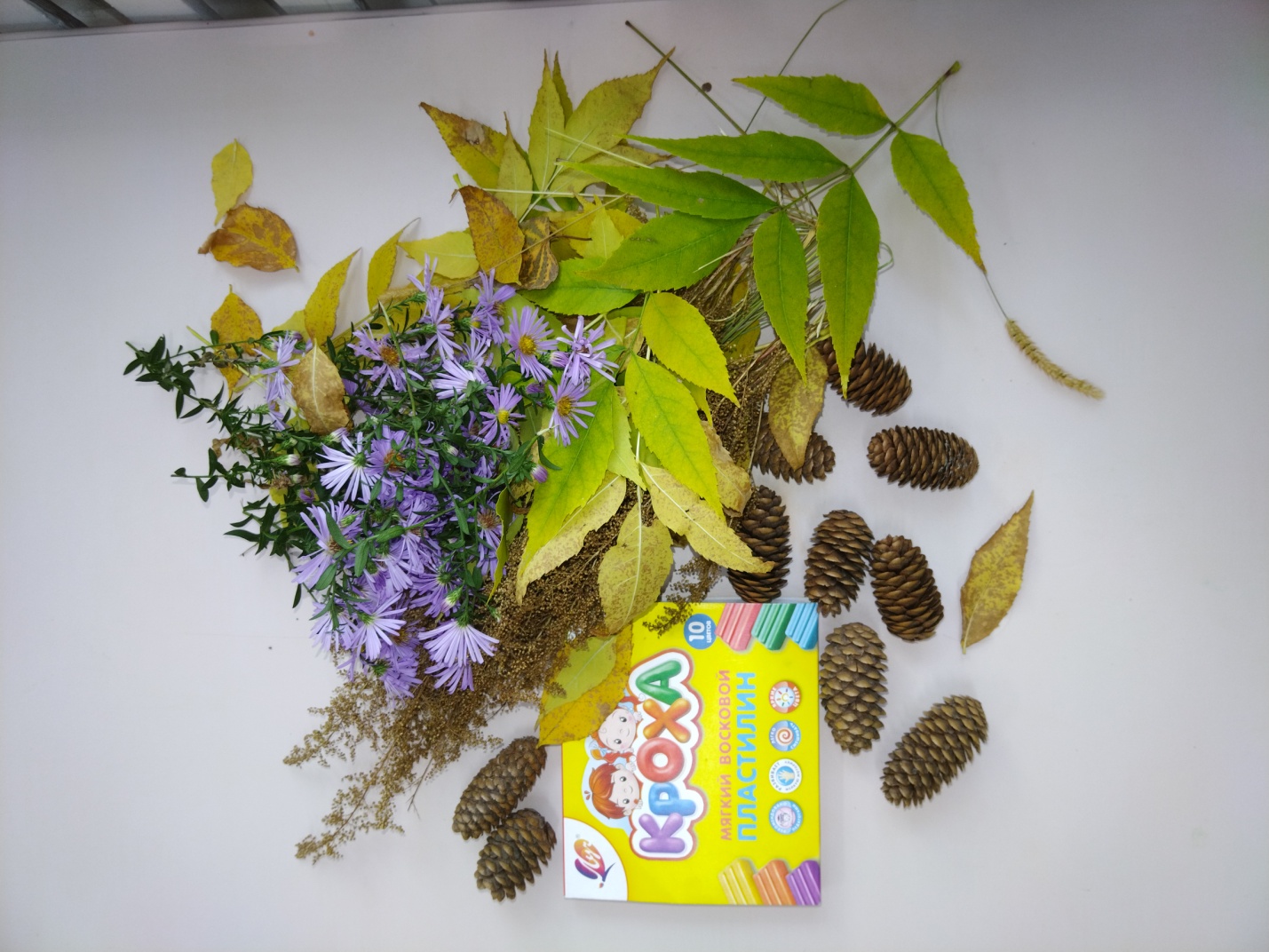 Сначала сделаем голову, для этого скатаем желтый шар из пластилина. К нему приделываем глазки, клюв и бородку.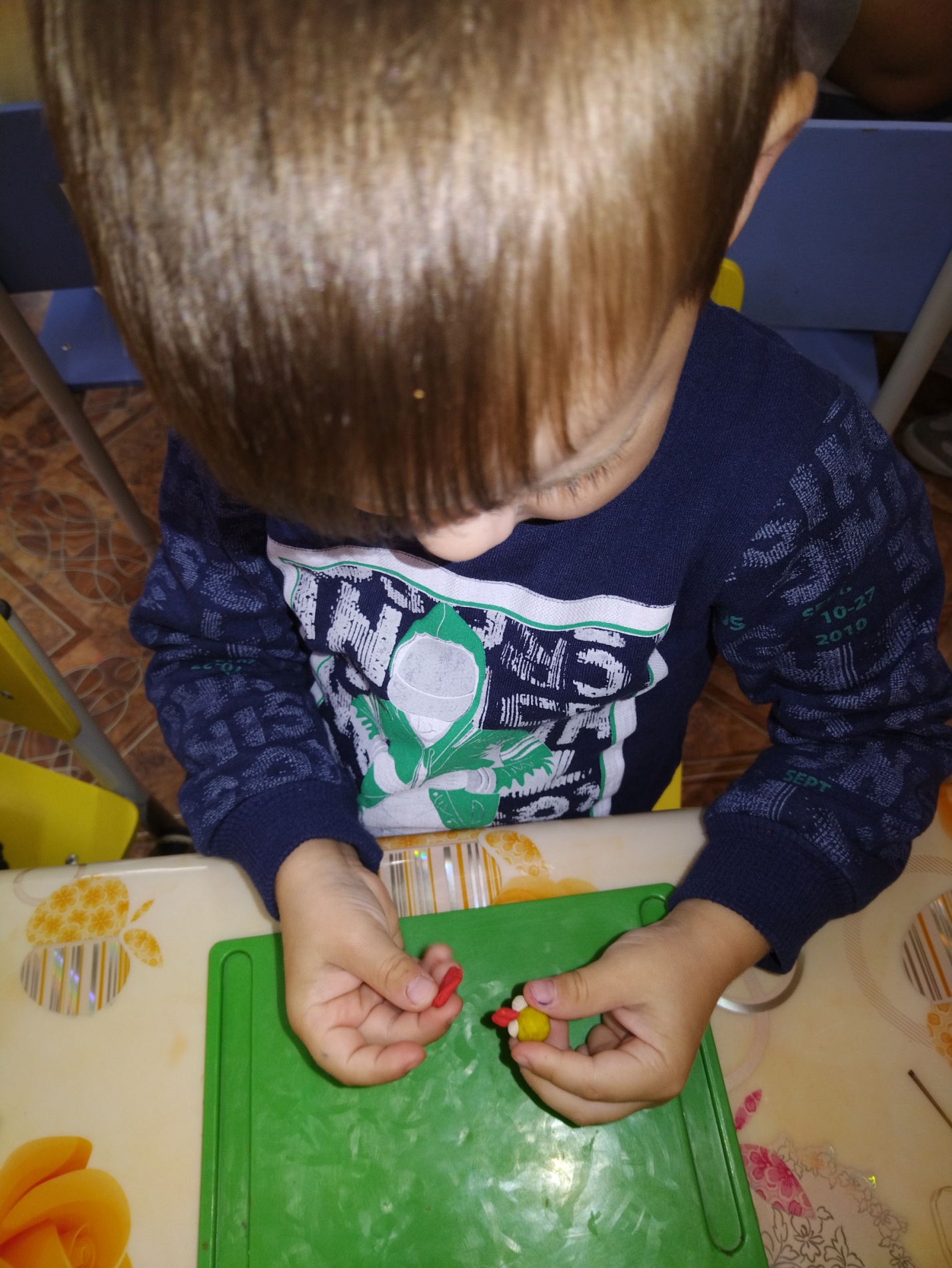  Гребешок делаем из пластилина, скатаем колбаску, расплющим его пальцами и с помощью стека делаем волнообразный узор.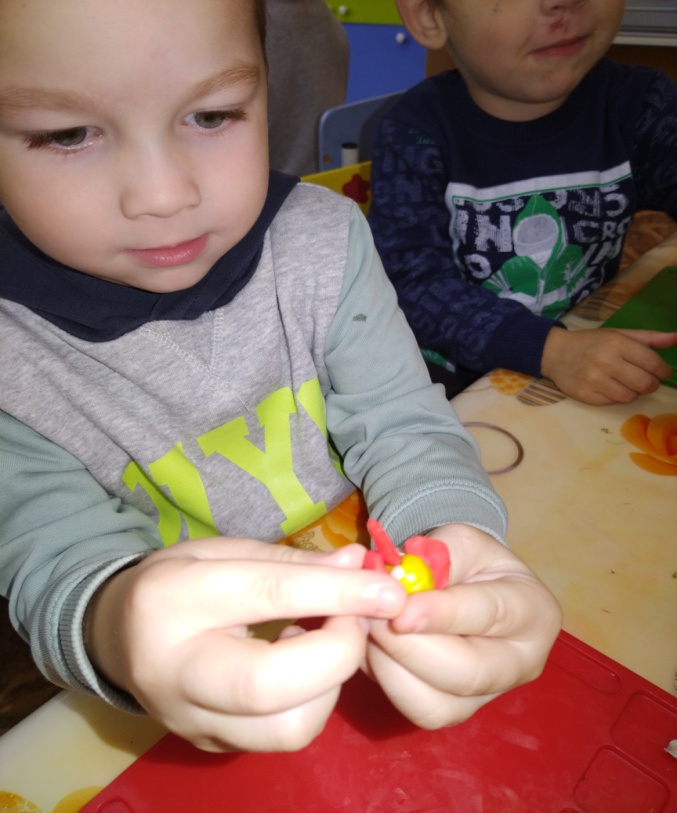 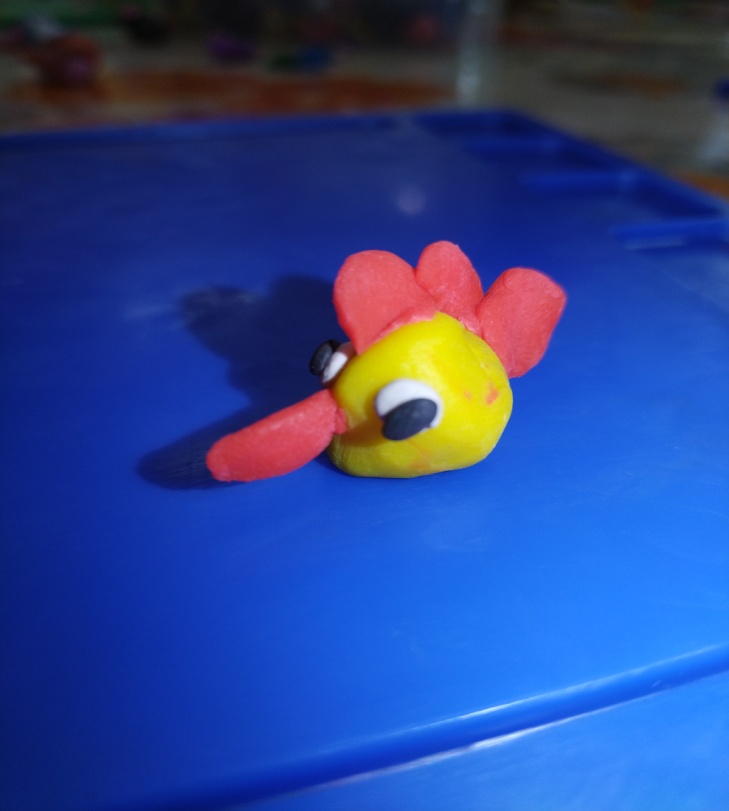 Вместо тела у нас будет шишка. Шею сделаем из коротенькой веточки, соединим шею и туловище с помощью пластилина.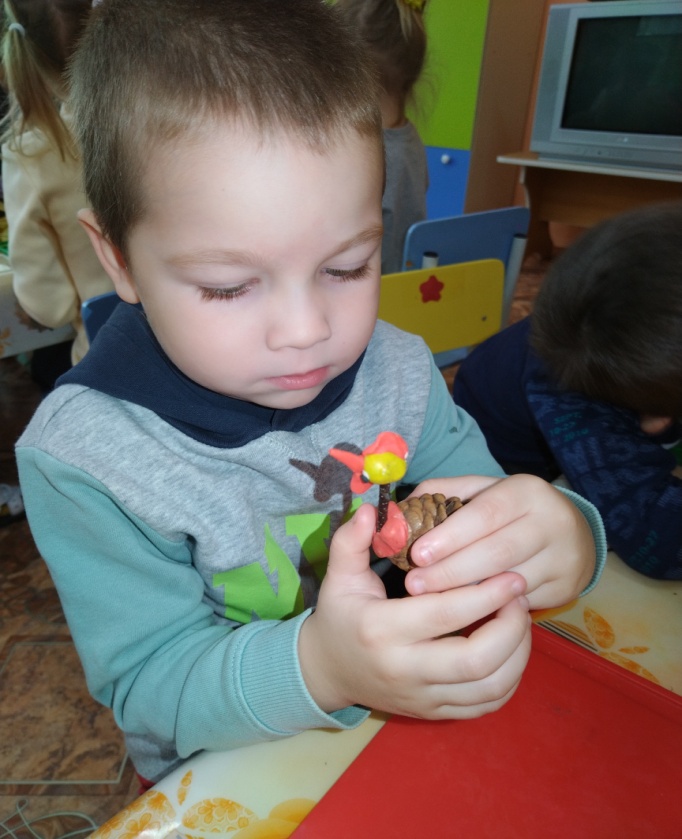  Для того, чтобы фигура петушка держалась, втыкаем ее в кусочек пластилина. И крепим к ней голову, дальше делаем крылья и разноцветный хвост. 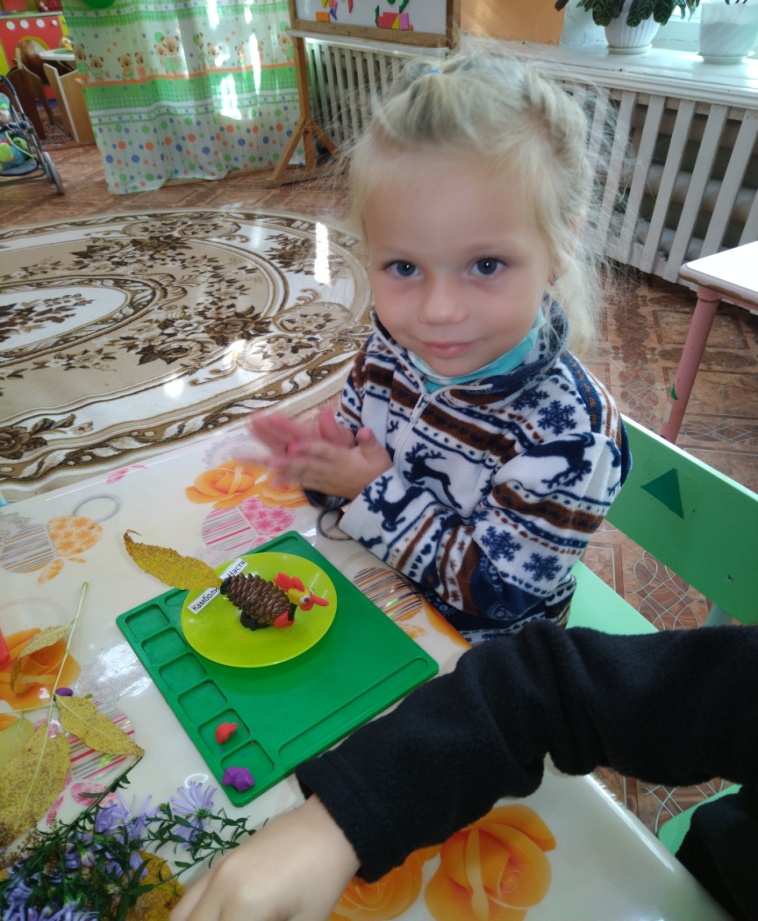 Ребята, что бы у нас получились крылья, мы возьмём листья и воткнём их между чешуйками шишки по бокам.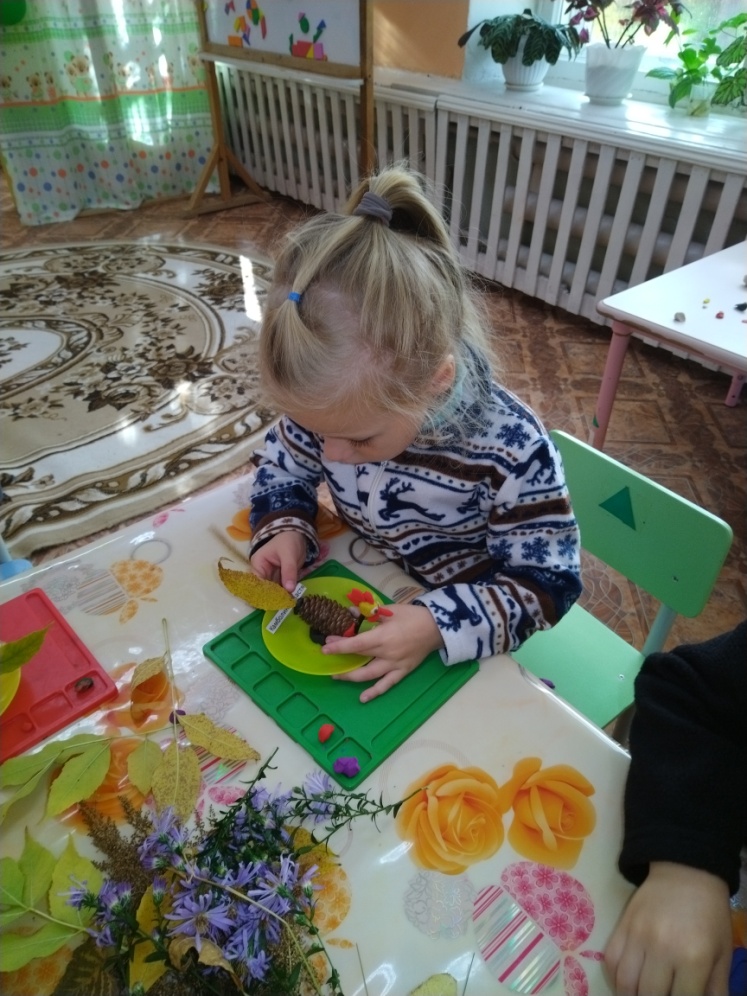  Разноцветный хвост будем делать так же из листьев, но добавим к ним колоски и цветы и прикрепим его к туловищу с помощью пластилина.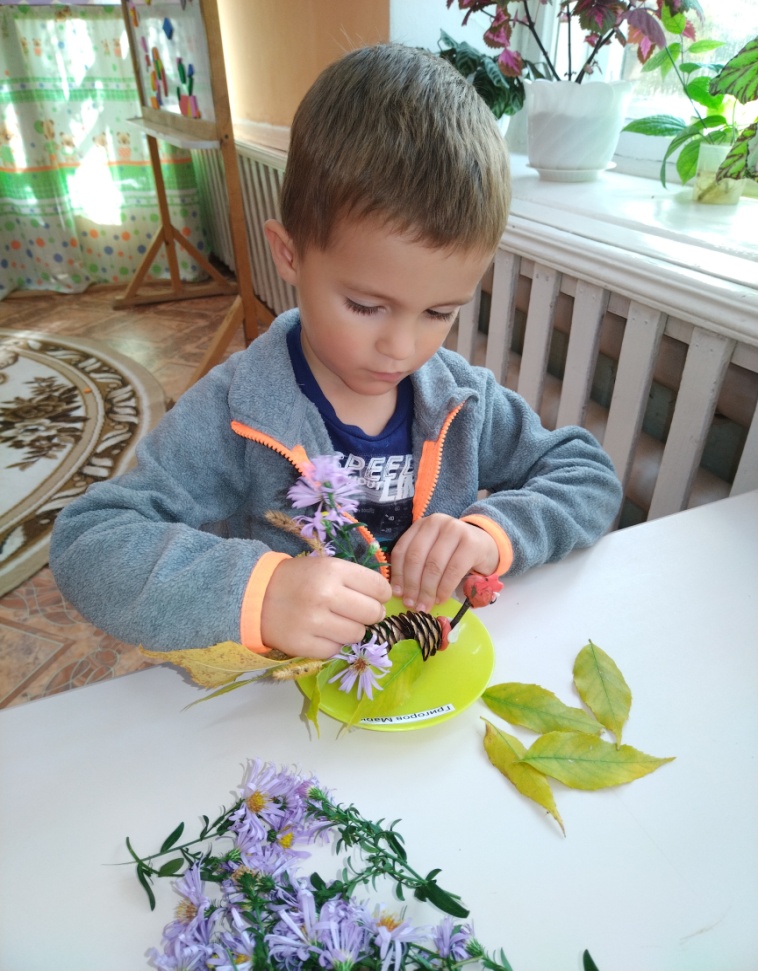 Вот какие у нас получились замечательные петушки. Теперь нам будут не нужны будильники.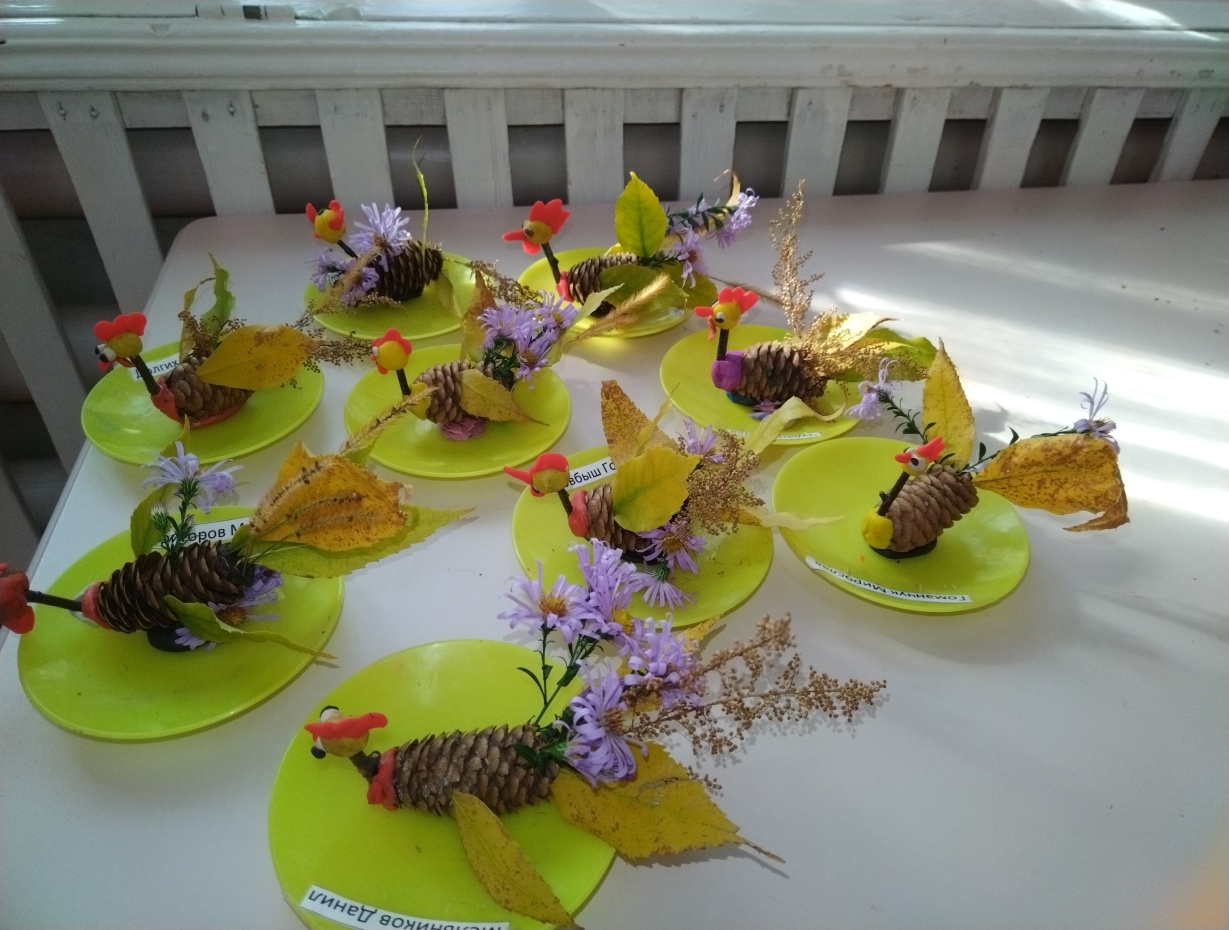 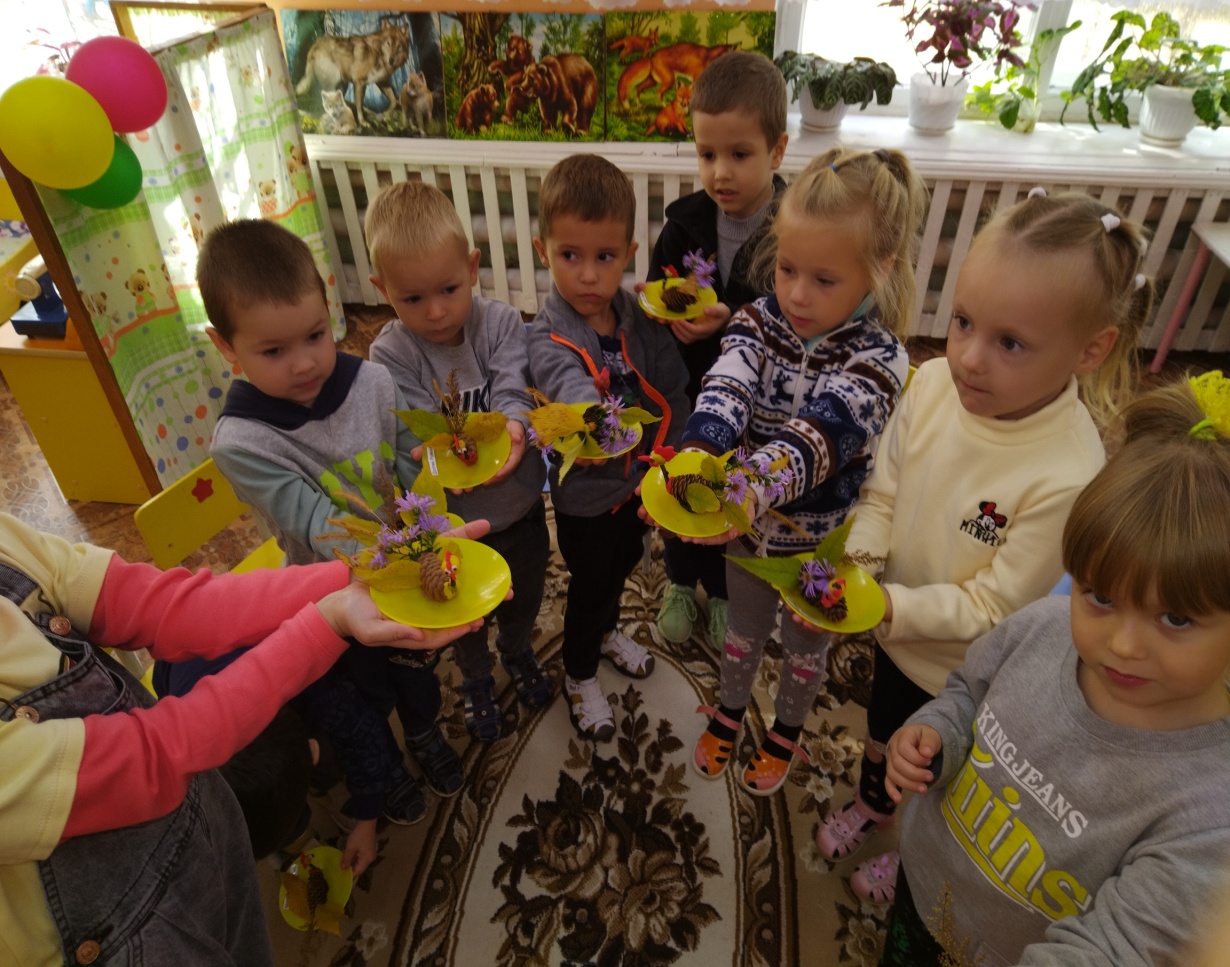 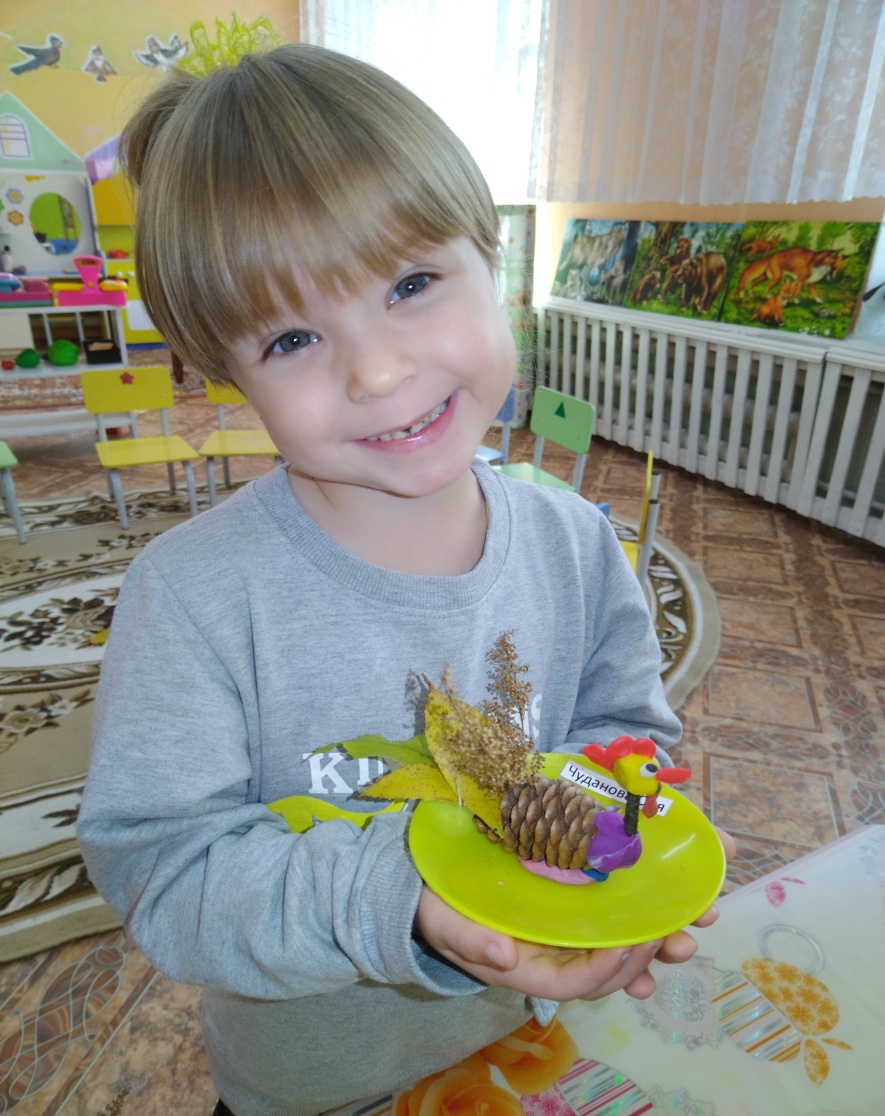 